pTẮC TĨNH MẠCH TRUNG TÂM VÕNG MẠC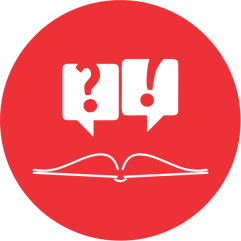 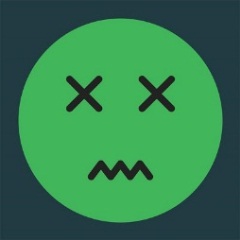 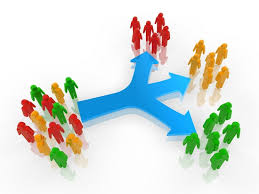 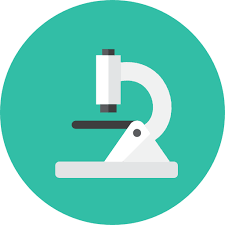 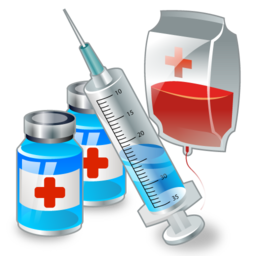 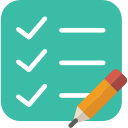 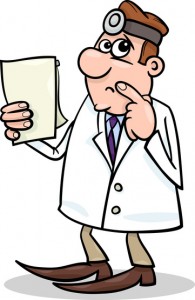 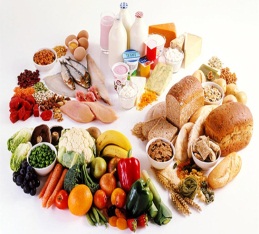 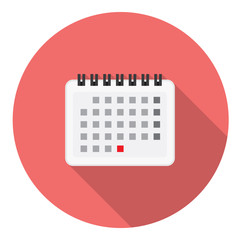 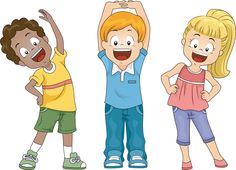 